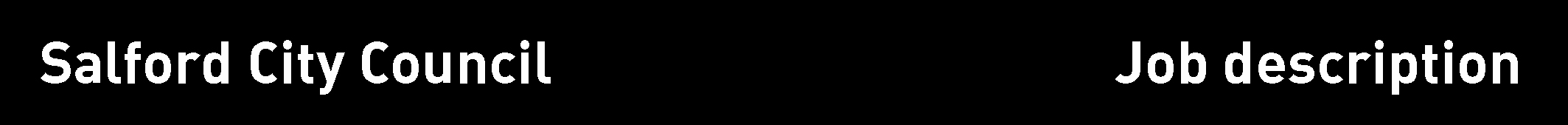 Date job description prepared/revised:	Prepared/revised by:				Agreed job description signed by holder: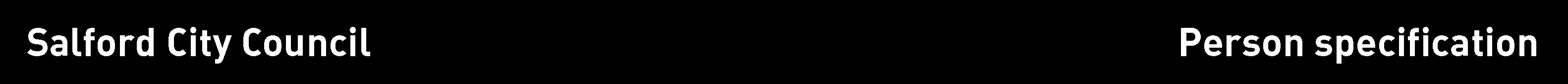 Note to managerIn completing this form you are setting the expected standard for the person you need for this job on this occasion.  Once completed, it will help to create your shortlist of candidates and to devise the questions you ask at interview. Please describe the criterion in ways that are both accurate and capable of being tested.  Above all, the requirements must be job related and non-discriminatory. The job description, person specification and advertisement must be consistent. Each of the criteria must be identified under the Essential or Desirable headings. Whilst all criterions are important, those marked Essential must be met before an interview can be offered. (See Section 6 of the Recruitment and Selection Code of Practice for more information on producing a person specification)Note to applicantsWhilst all criterions below are important, those under the Essential heading are the key requirements. You should pay particular attention to these areas and provide evidence of meeting them. Failure to do so may mean that you will not be invited for interview.															        		           (*See grid overleaf)Method of assessment (* M.O.A.)A = Application form,    C = Certificate,    E = Exercise,    I = Interview,    P = Presentation,    T = Test,    AC = Assessment centre	School:Light Oaks Infant SchoolLight Oaks Infant SchoolJob detailsJob detailsJob title:Job title:Teacher with responsibility for Leading the Foundation StageTeacher with responsibility for Leading the Foundation StageGrade:Grade:Mainscale  + TLR 2 (£2,666)Mainscale  + TLR 2 (£2,666)Location of work:Location of work:Infant School age range 3-7Infant School age range 3-7Directly responsible to:Directly responsible to:The HeadteacherThe HeadteacherDirectly responsible for:Directly responsible for:See belowSee belowHours of duty:Hours of duty:1265 per annum1265 per annumPrimary purpose of the job:Primary purpose of the job:To provide an effective education for children by teaching within the framework provided by the Governing Body and the Local Education Authority and with regard to all statutory requirements.This service is committed to safeguarding and promoting the welfare of children and young people and expects all staff and volunteers to share this commitment.To provide an effective education for children by teaching within the framework provided by the Governing Body and the Local Education Authority and with regard to all statutory requirements.This service is committed to safeguarding and promoting the welfare of children and young people and expects all staff and volunteers to share this commitment.Post ref no:Post ref no:Main duties and responsibilities/accountabilitiesMain duties and responsibilities/accountabilitiesMain duties and responsibilities/accountabilitiesMain duties and responsibilities/accountabilitiesTo fulfil the Conditions of Employment for School Teachers as laid down in the Pay and Conditions Act 1991 and subsequent amendments.To provide a well-managed, stimulating and effective learning environment for children.To prepare curriculum plans and programmes of work which are appropriate to the needs, experience and knowledge of pupils.To deliver each pupil’s entitlement to a broad and balanced curriculum.To work towards continuity in planning, evaluations and records, especially at times of transition.To contribute to whole school curriculum development and to reflect such initiatives in classroom planning and practice.To participate in professional development initiatives established by the school and by the Authority.To develop and maintain relationships with parents as partners in their children’s learning.To work co-operatively within the staff team.Teaching and Learning ResponsibilitiesAct as a role model to other teachers and carry out the duties of a classroom teacher and phase leader as specified.StrategyHave overall responsibility for the Foundation Stage (including Nursery Curriculum)Have overall responsibility for standards in the EYFSTake an active role within the Senior Management Team, including reporting to stakeholders about attainment and progress of all childrenCommunicate effectively & professionally with all staff in the EYFS & across schoolWork as an effective team participant with other members of the Senior Management Team to drive whole school improvementDeveloping good working relationships with the governors, staff, pupils, parents/carers, community and the LA to provide the very best support for all of our childrenPromote the school ethosFoster a learning atmosphere in the schoolCurriculumMonitor the quality of curriculum provision throughout the EYFS and implement improvements where necessaryFollow guidance from the LA and the EYFS Statutory Framework To oversee planning across Nursery and ReceptionOversee the maintenance, renewing and updating of resources where appropriate Teach lessons of a consistently high qualityAssessmentTake Responsibility for all aspects of assessment across EYFS and KS1, including moderation and maintenance of the EYFS profileStaff management and developmentUndertake line management of teachers and support staff regarding curriculum guidance, including carrying out support staff appraisal Provide induction of new staff to the EYFSPlan and deliver INSET to support school improvementCarry out any duties as may be reasonably required by the Headteacher.To undertake such additional duties as are reasonably commensurate with the level of this post.To fulfil the Conditions of Employment for School Teachers as laid down in the Pay and Conditions Act 1991 and subsequent amendments.To provide a well-managed, stimulating and effective learning environment for children.To prepare curriculum plans and programmes of work which are appropriate to the needs, experience and knowledge of pupils.To deliver each pupil’s entitlement to a broad and balanced curriculum.To work towards continuity in planning, evaluations and records, especially at times of transition.To contribute to whole school curriculum development and to reflect such initiatives in classroom planning and practice.To participate in professional development initiatives established by the school and by the Authority.To develop and maintain relationships with parents as partners in their children’s learning.To work co-operatively within the staff team.Teaching and Learning ResponsibilitiesAct as a role model to other teachers and carry out the duties of a classroom teacher and phase leader as specified.StrategyHave overall responsibility for the Foundation Stage (including Nursery Curriculum)Have overall responsibility for standards in the EYFSTake an active role within the Senior Management Team, including reporting to stakeholders about attainment and progress of all childrenCommunicate effectively & professionally with all staff in the EYFS & across schoolWork as an effective team participant with other members of the Senior Management Team to drive whole school improvementDeveloping good working relationships with the governors, staff, pupils, parents/carers, community and the LA to provide the very best support for all of our childrenPromote the school ethosFoster a learning atmosphere in the schoolCurriculumMonitor the quality of curriculum provision throughout the EYFS and implement improvements where necessaryFollow guidance from the LA and the EYFS Statutory Framework To oversee planning across Nursery and ReceptionOversee the maintenance, renewing and updating of resources where appropriate Teach lessons of a consistently high qualityAssessmentTake Responsibility for all aspects of assessment across EYFS and KS1, including moderation and maintenance of the EYFS profileStaff management and developmentUndertake line management of teachers and support staff regarding curriculum guidance, including carrying out support staff appraisal Provide induction of new staff to the EYFSPlan and deliver INSET to support school improvementCarry out any duties as may be reasonably required by the Headteacher.To undertake such additional duties as are reasonably commensurate with the level of this post.To fulfil the Conditions of Employment for School Teachers as laid down in the Pay and Conditions Act 1991 and subsequent amendments.To provide a well-managed, stimulating and effective learning environment for children.To prepare curriculum plans and programmes of work which are appropriate to the needs, experience and knowledge of pupils.To deliver each pupil’s entitlement to a broad and balanced curriculum.To work towards continuity in planning, evaluations and records, especially at times of transition.To contribute to whole school curriculum development and to reflect such initiatives in classroom planning and practice.To participate in professional development initiatives established by the school and by the Authority.To develop and maintain relationships with parents as partners in their children’s learning.To work co-operatively within the staff team.Teaching and Learning ResponsibilitiesAct as a role model to other teachers and carry out the duties of a classroom teacher and phase leader as specified.StrategyHave overall responsibility for the Foundation Stage (including Nursery Curriculum)Have overall responsibility for standards in the EYFSTake an active role within the Senior Management Team, including reporting to stakeholders about attainment and progress of all childrenCommunicate effectively & professionally with all staff in the EYFS & across schoolWork as an effective team participant with other members of the Senior Management Team to drive whole school improvementDeveloping good working relationships with the governors, staff, pupils, parents/carers, community and the LA to provide the very best support for all of our childrenPromote the school ethosFoster a learning atmosphere in the schoolCurriculumMonitor the quality of curriculum provision throughout the EYFS and implement improvements where necessaryFollow guidance from the LA and the EYFS Statutory Framework To oversee planning across Nursery and ReceptionOversee the maintenance, renewing and updating of resources where appropriate Teach lessons of a consistently high qualityAssessmentTake Responsibility for all aspects of assessment across EYFS and KS1, including moderation and maintenance of the EYFS profileStaff management and developmentUndertake line management of teachers and support staff regarding curriculum guidance, including carrying out support staff appraisal Provide induction of new staff to the EYFSPlan and deliver INSET to support school improvementCarry out any duties as may be reasonably required by the Headteacher.To undertake such additional duties as are reasonably commensurate with the level of this post.To fulfil the Conditions of Employment for School Teachers as laid down in the Pay and Conditions Act 1991 and subsequent amendments.To provide a well-managed, stimulating and effective learning environment for children.To prepare curriculum plans and programmes of work which are appropriate to the needs, experience and knowledge of pupils.To deliver each pupil’s entitlement to a broad and balanced curriculum.To work towards continuity in planning, evaluations and records, especially at times of transition.To contribute to whole school curriculum development and to reflect such initiatives in classroom planning and practice.To participate in professional development initiatives established by the school and by the Authority.To develop and maintain relationships with parents as partners in their children’s learning.To work co-operatively within the staff team.Teaching and Learning ResponsibilitiesAct as a role model to other teachers and carry out the duties of a classroom teacher and phase leader as specified.StrategyHave overall responsibility for the Foundation Stage (including Nursery Curriculum)Have overall responsibility for standards in the EYFSTake an active role within the Senior Management Team, including reporting to stakeholders about attainment and progress of all childrenCommunicate effectively & professionally with all staff in the EYFS & across schoolWork as an effective team participant with other members of the Senior Management Team to drive whole school improvementDeveloping good working relationships with the governors, staff, pupils, parents/carers, community and the LA to provide the very best support for all of our childrenPromote the school ethosFoster a learning atmosphere in the schoolCurriculumMonitor the quality of curriculum provision throughout the EYFS and implement improvements where necessaryFollow guidance from the LA and the EYFS Statutory Framework To oversee planning across Nursery and ReceptionOversee the maintenance, renewing and updating of resources where appropriate Teach lessons of a consistently high qualityAssessmentTake Responsibility for all aspects of assessment across EYFS and KS1, including moderation and maintenance of the EYFS profileStaff management and developmentUndertake line management of teachers and support staff regarding curriculum guidance, including carrying out support staff appraisal Provide induction of new staff to the EYFSPlan and deliver INSET to support school improvementCarry out any duties as may be reasonably required by the Headteacher.To undertake such additional duties as are reasonably commensurate with the level of this post.Review arrangementsThe details contained in this job description reflect the content of the job at the date it was prepared.  It should be remembered, however, that it is inevitable that over time, the nature of individual jobs will change, existing duties may no longer be required and other duties may be gained without changing the general nature of the duties or the level of responsibility entailed.  Consequently, the council will expect to revise this job description from time to time and will consult with the postholder at the appropriate time.Job titleGradeSchoolLocationTeacher Mainscale +TLRThe school is committed to safeguarding and promoting the welfare of children and expects all staff and volunteers to share this commitment. Light Oaks Infant SchoolEssential criteriaNecessary requirements – skills, knowledge, experience etc.* M.O.A.Has up to date knowledge of relevant legislation and guidance in relation to working with, and the protection of, children and young people.  A/I/PDisplays commitment to the protection and safeguarding of children and young peopleA/IExperience of teaching children at primary LevelA/IQualified Teacher status with evidence of successful completion of NQT induction year.A/I/CExcellent classroom practitionerA/ISound knowledge of the EYFSA/I/PA clear understanding of how to raise standards within the EYFSA/I/PExperience of modelling, guiding, supporting and advising colleaguesA/IEfficient, well organised approach with an ability to work with minimal supervisionA/I/PAbility to use data at all levels to ascertain trends and make plans for improvementA/IExperience of effective liaison between different stakeholders within the school communityA/ISuccessful experience of subject leadershipA/ICommitment to inclusive practice, excellent support and guidance for learnersA/I/PAbility to manage other staff within the EYFS to maximum benefit of pupilsA/I/PExperience using assessment systems and target setting for improvementA/IA commitment to playing an active part in After School Activities.A/IDesirable criteriaNecessary requirements – skills, knowledge, experience etc.* M.O.A.Experience of leading INSET and providing staff trainingA/IExperience of conducting lesson observations and giving developmental feedbackA/I      3.Experience of mentoring and coaching staffA/I      4.Experience of leading transition into KS1A/I      5.Ability to track and monitor attainment and progress using effective record keeping systemsA/ICompleted byDateApproved byDate